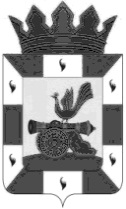 АДМИНИСТРАЦИЯ МУНИЦИПАЛЬНОГО ОБРАЗОВАНИЯ«СМОЛЕНСКИЙ РАЙОН» СМОЛЕНСКОЙ ОБЛАСТИ	П О С Т А Н О В Л Е Н И Е от 30.12.2015 № 2067В целях регулирования порядка определения и взимания родительской платы за присмотр и уход за детьми, в муниципальных образовательных организациях, реализующих образовательную программу дошкольного образования, находящихся на территории муниципального образования «Смоленский район» Смоленской области, в соответствии со статьей 65 Федерального закона от 29.12.2012 № 273-ФЗ «Об образовании в Российской Федерации».АДМИНИСТРАЦИЯ МУНИЦИПАЛЬНОГО ОБРАЗОВАНИЯ СМОЛЕНСКИЙ РАЙОН» СМОЛЕНСКОЙ ОБЛАСТИ ПОСТАНОВЛЯЕТ:1. Установить плату, взимаемую с родителей (законных представителей) за присмотр и уход за детьми, осваивающими образовательные программы дошкольного образования в муниципальных учреждениях, осуществляющих образовательную деятельность в муниципальном образовании «Смоленский район» Смоленской области: - с 9-10 - часовым пребыванием детей:  от 1 – 3 в размере 97 рублей 51 копейка от 3 – 7 в размере 120 рублей 60 копеек- с 12 - часовым пребыванием детей:  от 1 – 3 в размере 107 рублей 33 копейки от 3 – 7 в размере 131  рубль 86 копеек            2. За присмотр и уход за детьми-инвалидами, детьми сиротами и детьми, оставшимися без попечения родителей, а также за детьми с туберкулезной интоксикацией, в муниципальных образовательных учреждениях, реализующих основную образовательную программу дошкольного образования, родительская плата не взимается.            3. Признать утратившим силу постановление Администрации муниципального образования «Смоленский район» Смоленской области «Об установлении платы, взимаемой с родителей (законных представителей) за присмотр и уход за детьми, осваивающими образовательные программы дошкольного образования в муниципальных учреждениях, осуществляющих образовательную деятельность в муниципальном образовании «Смоленский район» Смоленской области» от 10.12.2014 года № 3169.            4. Настоящее постановление вступает в силу с 01 января 2016 года.            5. Контроль за исполнением настоящего постановления возложить на заместителя Главы муниципального образования «Смоленский район» Смоленской области (Т.А. Романцева).6. Опубликовать настоящее постановление в газете «Сельская правда».Глава муниципального образования«Смоленский район» Смоленской области                                               О.Ю. Язева                        Об установлении платы, взимаемой с родителей (законных представителей) за присмотр и уход за детьми, осваивающими образовательные программы дошкольного образования в муниципальных учреждениях, осуществляющих образовательную деятельность в муниципальном образовании «Смоленский район» Смоленской области